1- İslam kültüründe bugünkü şekliyle kurban    ibadeti hangi peygambere dayandırılmaktadır?    (5p)                                                      A- Hz. İbrahim (a.s.)             B-Hz. İsa (a.s.)                C- Hz. Yakup (a.s.)                 D-Hz. Salih (a.s.)2-Aşagıdakilerden hangisi Hz İbrahim AS ailesinden biri değildir?    (5p)                                            A-Hacer               B-Sare              C- Kabil                D-İshak3-İsmail (as )ın annesi kimdir?  (5p)A-Hacer                B-Halime                C- Amine                D-MariaNemrut adlı kral döneminde yaşamış. Babası Azer’dir. Nemrut rüyasından dolayı erkek çocukları öldürmüştür. Babası onu mağarada saklamıştır. Tevhit inancını tebliğ etmesinden ve putları kırmasından dolayı ateşe atılmıştır.4-Yukardaki metinde bahsedilen peygamber aşağıdakilerden hangisidir?   (5p)                                             A-İsmail                    B-İshak                   C-Yakup                  D-İbrahim5- Kuranı sevmenin en doğru şekli hangisidir?  (5p)A) Onu anlayarak okuyup, emirlerine uymak                            B) Öpüp başımıza koymak         C) Mübarek gecelerde ağlayarak okumak	                     D) Yüksek bir yerde tutmak  Kur’an-ı Kerim’i doğru okumamız çok önemlidir. Çünkü Kur’an’ı yanlış okursak ayetlerin anlamını bozabiliriz. Okurken yaptığımız bir yanlışla Rabbimizin kastettiğinin dışında bir anlama yol açabiliriz. Ayrıca namaz kılarken de Kur’an okuyoruz. Namazımızın sahih yani geçerli olması için de Kur’an’ı doğru okumamız önemlidir. Doğru ve güzel okunan Kur’an-ı Kerim, en katı kalpleri bile yumuşatmakta, dinleyenlerde derin etkiler bırakmaktadır6-Yukardaki metinde verilmek istenen mesaj nedir?  (5p)A- Kur’an’ı yanlış okursak ayetlerin anlamını bozulabileceği         B- Namazımızın sahih yani geçerli olması gerektiği                                                                              C-Kuranı doğru ve düzgün okumamız gerektiği                    D-Kur’an-ı Kerim, en katı kalpleri bile yumuşattığı7-Aşagıdakilerden hangisi kuranın özelliklerinden değildir?   (5p)                                                                                A-Kur’an, âlemlerin Rabb’i olan Yüce Allah’ın kullarına hitabıdır.      B-Yüce kitabımız tamamen Allah’ın sözlerinden oluşmaktadır.                                                                         C- Ona hiçbir insan sözü karışmamıştır.                                           D- Kur’an-ı Kerim, Peygamber Efendimizin sözlerinden oluşur8.Allah tarafından Hz.Muahmmed’e (sav) Cebrail vasıtasıyla indirilen kitap hangisidir ? (5P)İncil                 B) Tevrat                       C)  Zebur                       D) Kur’an-ı Kerim9.Kur’an-ı Kerim hangi dilde indirilmiştir ?  (5P)Türkçe                      B) İbranice                       C) Arapça                      D) Farsça10.Kur’an-ı Kerim gönderiliş amacını Sa’d suresi, 29. ayette şu şekilde açıklamaktadır:’ “(Resulüm!) Sana bu mübarek Kitab’ı, ayetlerini düşünsünler ve aklını kullananlar öğüt alsınlar diye indirdik.”Sadece bu ayete göre aşağıdakilerden hangisi çıkartılamaz? (5 P)A) Kur’an mübarek bir kitaptır.                                               B) İnsanların düşünmesi gereken bir kitaptır.C) Öğüt alınması gereken bir kitaptır.                                     D) Kur’an sıradan  bir  kitaptır.11.Kuranı kerimde babası tarafından Allah’ın emrine uymak için oğlunu kurban etmek isteyen Allah’ın onun yerine bunu kes diyerek kurban gönderdiği peygamber kimdir ? (5P)A)Hz Musa                         B)Hz  Lokman                    C)Hz İbrahim                    D)Hz Nuh12. ‘’ Kur’an’ı güzel bir şekilde  (ağır ağır,anlayarak ve hissederek) oku’’ ayetinden aşağıdakilerden hangisi çıkarılamaz ?  (5P)         A)Kur’an’ı anlayarak okumalıyız.                                              B) Kur’an’ı hızlı hızlı okumalıyız.C)  Kur’an’ı hissederek okumalıyız.                                          D) Kur’an’ı tane tane okumalıyız.13.Aşağıdaki verilenlerden hangisi kıssalardan çıkarılacak sonuçlarla ilgili değildir? (5P)Ders çıkarmak           B)Örnek almak                C)Yanlış davranıştan kaçınmak          D)Okumamızı geliştirmek14-Kur’an-ı Kerimde ilk vahiy olarak ‘’oku ‘’ayetiyle başlayan ve insanın bir kan pıhtısından yaratıldığından bahseden sure hangisidir?  (5P)A)Alak suresi 1-5.ayetler     B) Fatiha suresi 1-5 ayetler        C)İhlas Suresi 1-3 ayetler       D)Bakara Suresi 1-5.ayetler15-Hz. İbrahim ile ilgili aşağıda verilen bilgilerden hangisi yanlıştır? (5P)A) Nemrut ile mücadele etmiştir.                               B) Hz. İsmail ve Hz. Yakup’un babasıdır.C) Kabe’yi inşa etmiştir.                                              D) Peygamberimiz onun soyundan gelmiştir16.Kur’an’ın kaç yılında, hangi gecede,nerede inmeye başladığı hangi seçenekte doğru olarak verilmiştir? (5 puan)A) 610 yılında,miraç gecesinde, hira mağarası                   B) 622 yılında, kadir gecesinde,hira mağarasındaC) 632 yılında,kadir gecesinde,nur mağarasında                D) 610 yılında,kadir gecesinde,hira mağarasında17-Aşağıdaki cümlelerden doğru olanın başına “D”,yanlış olana  “Y” harfi koyunuz. (10*2=20 puan) (    ) Kur’an,ilahi(Allah tarafından  gönderilen) kitapların sonuncusudur.(    ) Kur’an’ın hükümleri kıyamete kadar geçerlidir.(    ) Kur’an’ı Arapçasından okumak,anlamaktan daha önemlidir.(    ) Kur’an, peygamberimizin sözlerinden oluşur.(    ) Kur’an, peygamberimiz  zamanında   kitap haline getirilmiştir.(    )  Tecvid, Kuran’ı Kerim’i doğru ve güzel okuma kurallarıdır.(    ) Namazlarımızda  Kuran’dan bir miktar  ayet okuruz.(    ) Hz İbrahim’in babasının  adı Azer’dir.(    ) Ateşe atılan peygamber Hz İsa’dır(    ) Alak suresi 19 ayetten oluşur.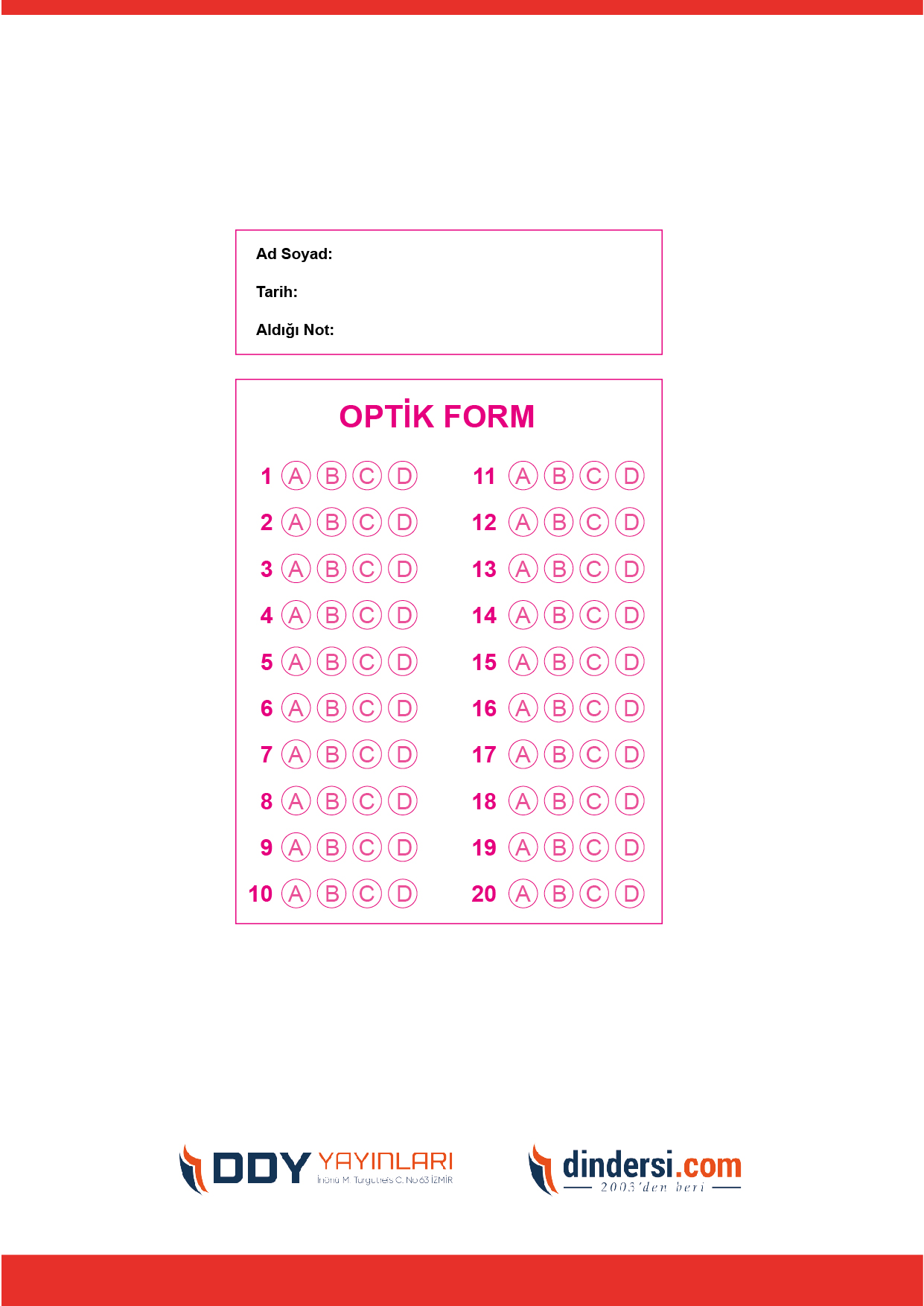 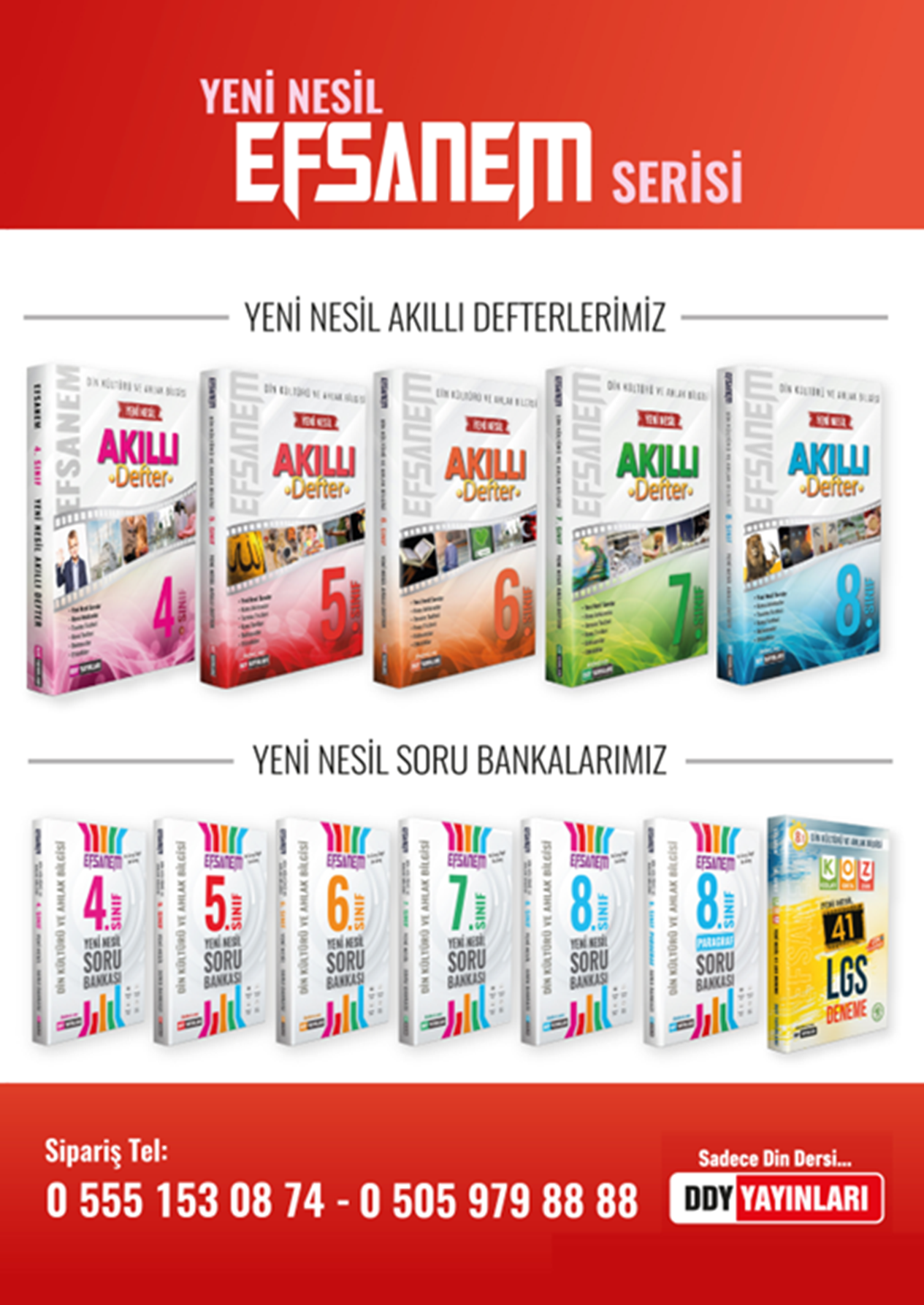 Adı:…………………. OrtaokuluSoyadı:………………. Eğitim Öğretim YılıTarih: ……/……/ 202..Sınıfı:KUR’AN-I KERİMAldığı NotNo:6. Sınıf 1.Dönem 1. Yazılı / Sınav SorularıBaşarılar Dilerim 😊Din Kültürü ve Ahlak Bilgisi Öğretmeni